Publicado en España el 27/03/2023 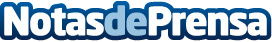 ANEB aporta soluciones para evitar la precariedad en el sector del buzoneoDesde la Asociación Nacional de Empresas del Buzoneo están trabajando para mejorar la legalidad en las contrataciones entre los clientes y las empresas que se dedican al reparto mediante buzoneo, así como para garantizar unos servicios de calidadDatos de contacto:Manuel GonzálezComunicación ANEB652894829Nota de prensa publicada en: https://www.notasdeprensa.es/aneb-aporta-soluciones-para-evitar-la Categorias: Nacional Recursos humanos Otros Servicios http://www.notasdeprensa.es